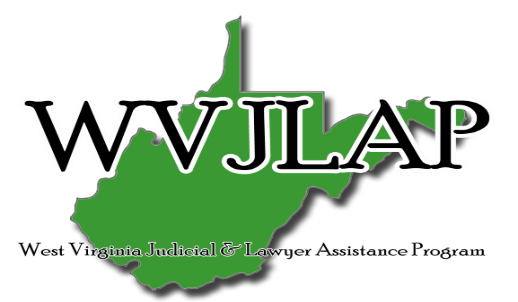 WVJLAP Conference & Retreat Exhibitor RegistrationName:Organization:Address:Phone:Email:Description										AmountExhibitor Fee:										   $800.00 Includes: One exhibit table from 4/17-4/19; Access to conference; and two banquet tickets.  Total											 $800.00*Check all that apply*     Exhibitor at WVJLAP Conference      Attendance at WVJLAP Banquet      Check for additional Banquet attendees______@ $50.00 eachGrand TotalSend form and payment to:WV State BarAttn: WVJLAP ConferenceAddress: 2000 Deitrick Blvd. Charleston, WV 25311Thank You!